Wzór tabliczki pamiątkowej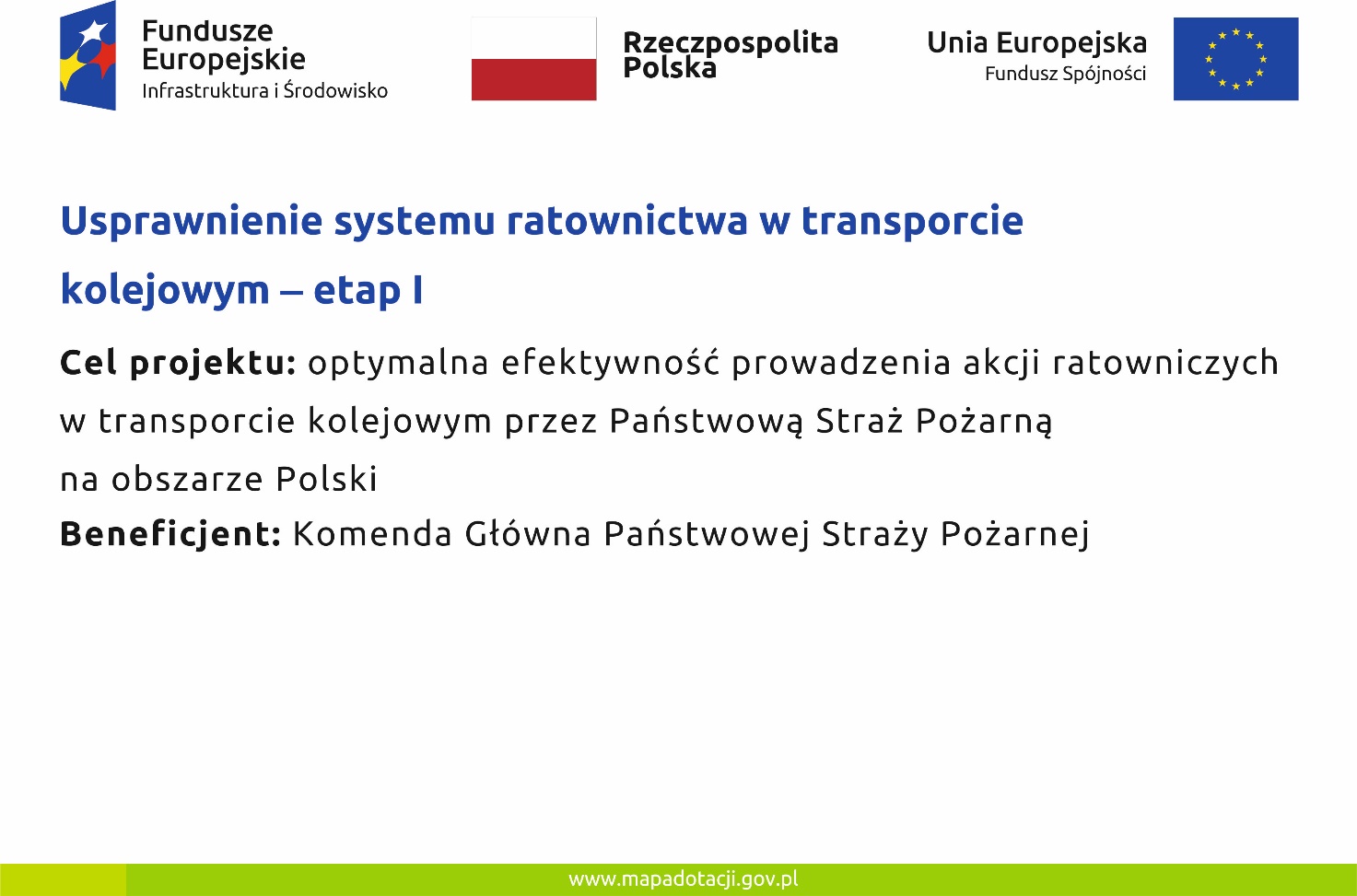 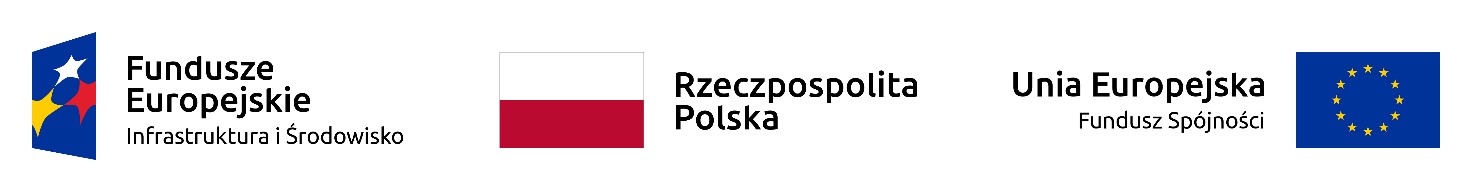 